BİREYSEL DEĞERLENDİRMEGRUP DEĞERLENDİRME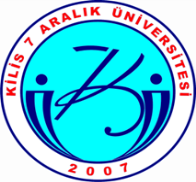 KİLİS 7 ARALIK ÜNİVERSİTESİSOSYAL DUYARLILIK DERSİ PROJELERİÖĞRENCİ/ GRUP DEĞERLENDİRME FORMU1. Öğrenci Sosyal Duyarlılık Dersi projelerine etkin olarak katıldı mı?Evet  (devamlı)1. Öğrenci Sosyal Duyarlılık Dersi projelerine etkin olarak katıldı mı?Hayır (devamsız)2. Öğrenci yürütülen projeye olumlu katkı sağlamış mıdır?Evet  2. Öğrenci yürütülen projeye olumlu katkı sağlamış mıdır?Hayır1. Öğrenci yürütülen sosyal duyarlılık dersi projesinde takım çalışmasında aktif yer almış mıdır?Evet  1. Öğrenci yürütülen sosyal duyarlılık dersi projesinde takım çalışmasında aktif yer almış mıdır?Hayır2. Öğrenci, bireysel ödev ve raporlamalarını etkin olarak gerçekleştirmiş midir? Son teslim tarihine uymuş mudur?Evet  2. Öğrenci, bireysel ödev ve raporlamalarını etkin olarak gerçekleştirmiş midir? Son teslim tarihine uymuş mudur?Hayır3. Proje grubu içerisinde öğrenci yürüttükleri projeyi olumlu yönde geliştirebilmiş midir? Evet  3. Proje grubu içerisinde öğrenci yürüttükleri projeyi olumlu yönde geliştirebilmiş midir? Hayır